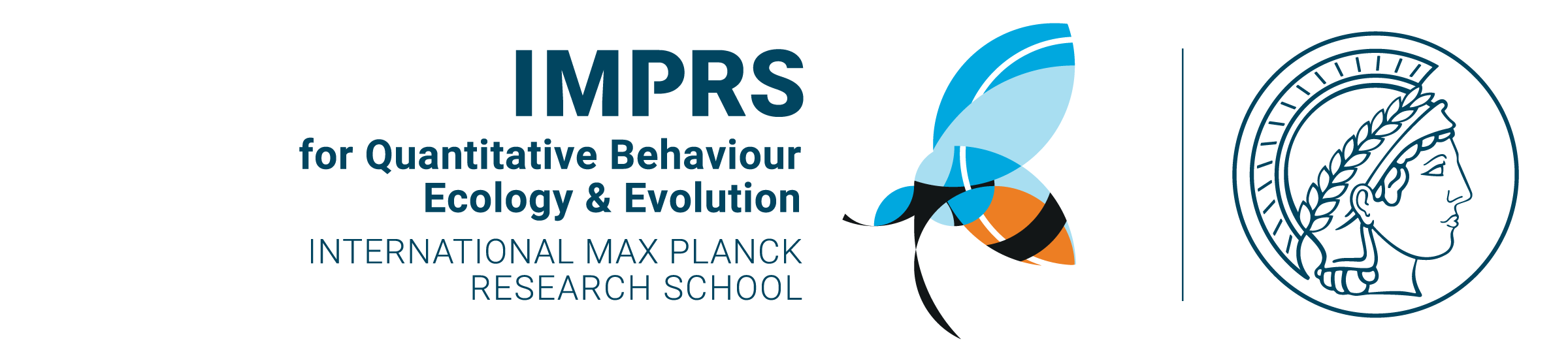 Thesis Advisory Committee (TAC) meeting minutesOne TAC meeting participant (faculty or student) should prepare short written minutes of the meeting. The report should be signed by all participants and a copy should be deposited at the IMPRS office. Please feel free to add a section on how (if) the corona crisis affected your project, this is for future reference.Name of doctoral fellow:		Date of meeting:		Participating TAC members:Achieved goals in reporting phase:Missed goals, weaknesses:What was proposed to solve these problems?Adjusted project and financial time line:Status 1st-author publication:Other comments, suggestions:Milestones until next meeting:	Date of next meeting: Date, Signature doctoral student		Date, Signature direct supervisorDate, Signature TAC member 2		Date, Signature TAC member 3Year 1Year 1Year 1Year 1Year 1Year 1Year 2Year 2Year 2Year 2Year 2Year 2Year 2Year 3Year 3Year 3Year 3Year 3Year 3Year 3Year 4Year 4Year 4FundingDoctoral project..experiments..data analysis..writing..